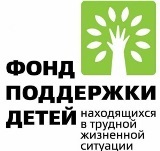 Краевое государственное бюджетное учреждение социального обслуживания «Артемовский социально-реабилитационный центр для несовершеннолетних»План мероприятий социального проекта по наставничеству«В кругу друзей»№Мероприятия комплексаОтветственныйОтветственныйОтветственный№Мероприятия комплексаАртёмДунайПартизанск1Проведение анкетирования представителей  всех целевых групп Ким Л.В.Павлова Е.В.Сергеева А.А.21.Составление программы «Школа наставника»2.Информационная кампания по привлечению волонтёров; рекрутинг, тестирование, отбор; подготовка и обучение наставников.Чупрова Н.А.Ким Л.В.Белоусова Е.М.Салкова Ю.Е.3Формирование пар ребёнок - наставникКим Л.В.Белоусова Е.М. Салкова Ю.Е.4Официальные соглашения между ребёнком, родителями (опекунами), наставникомКим Л.В.Торкунова В.И.Крустина Т.А.5Составление индивидуальных планов работы пар, сопровождение пар, корректировка индивидуальных программКим Л.В.Белоусова Е.М. Андросенко Н.М.6« Навигатор» -  создание совместного клуба «ребёнок – наставник – родитель».Ким Л.В.Тецлав Е.Ю.Сергеева А.А.7«Семейный экран»  -культурная экскурсия в городской кинотеатрГолубева Т.П.Торкунова В. И.Кошман О.Б.8Организация и проведение занятий по освоению компьютерной грамотностиГришанова А.М.Белоусова Е.М.Старовойт А.Н.9Создание Фото студии «Особый взгляд»Дмитриева В.А.Дунь Н.Ф.Гривина А.С.10«Фотомастер» - творческая встреча пар – участников проекта с профессиональными художникамиДмитриева В.А.Дунь Н.Ф.Виноградова Т.Ю.11«Мир на ладошке»  - итоговая фотовыставка на семейном праздникеДмитриева В.А.Дунь Н.Ф.Жигалкина Ю.В.12«Дети одного солнца» - городское празднично – игровое мероприятие с привлечением ресурсов НКОАльховская Г.В.Белоусова Е.М.Ботвинко Н.Н.13Круглый стол с представителями общества инвалидов на реализуемых территориях, общественными организациями, родительскими сообществамиАльховская Г.В.Белоусова Е.М.Малахова Л.А.14Организация спортивно – игрового досуга «Жизнь в движении»Шайдуллина Н.Г.Белоусова Е.М.Старовойт А.Н.15«Друзья наши меньшие»-  совместная экскурсия в зоопаркГолубева Т.П.Дунь Н.Ф.Коробова С.А.16Проведение социальной акции «Выше радуги»Альховская Г.В.Белоусова Е.М.Малахова Л.А.17«Не рядом, а Вместе» -оформление портфолио личных и совместных достиженийПроведение анкетирования всех целевых группКим Л.В.Тецлав Е.Ю.Сергеева А.А.18Подготовка аналитических материалов по оценке эффективности социального сопровождения семей с детьмиАльховская Г.В.Дунь Н.Ф.Малахова Л.А.19Подготовка  и издание информационно тематических  сборников  для  родителей, детей,  специалистов с описанием эффективной социальной практики по направлению наставничества детей –инвалидов и детей с ограниченными возможностями здоровьяАльховская Г.В.Дунь Н.Ф.Малахова Л.А.20«В кругу друзей» - проведение итоговой конференции по распространению инновационного опыта  наставничества детей – инвалидов и детей с ограниченными возможностями здоровья Альховская Г.В.Дунь Н.Ф.Малахова Л.А.